ZÁKLADNÍ   ŠKOLA   MOHYLOVÁ                                                                                 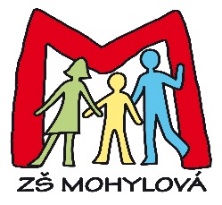 Mohylová 1963, Praha 5 – Stodůlky, 155 00tel.  235 510 002www.zsmohylova.cz, DS: jmgpd7dŽádost zákonných zástupců o přijetí k základnímu vzdělávání od školního roku 2021/2022do základní školy, jejíž činnost vykonává: 	Základní škola MohylováJméno a příjmení zákonného zástupce:		Místo trvalého pobytu (popřípadě jiná adresa pro doručování):		telefonní číslo: 		e-mailová adresa: 	Osobní datová schránka:	Podle ustanovení § 36 odst. 4 a 5 zákona č. 561/2004 Sb., o předškolním, základním, středním, vyšším odborném a jiném vzdělávání (školský zákon), ve znění pozdějších předpisů, žádám o přijetí k základnímu vzdělávánív základní škole                                                   Mohylová 1963/2, Praha 5Jméno a příjmení dítěte:		Místo trvalého pobytu:		Datum narození:		Sourozenec v této škole v 1. – 5. ročníku:		Další informace: (údaje potřebné pro účely nastavení vhodných podpůrných opatření pro budoucího žáka školy: o speciálních vzdělávacích potřebách dítěte, o zdravotní způsobilosti ke vzdělávání a o zdravotních obtížích, které by mohly mít vliv na průběh vzdělávání; tyto další informace nemají vliv na rozhodnutí ředitele o přijetí/nepřijetí, s výjimkou nespádového žáka, pokud by bylo zřejmé, že jeho přijetím by byl porušen limit počtu žáků s přiznanými podpůrnými opatřeními dle § 17 odst. 2 vyhlášky č. 27/2016 Sb.). Účastníci a jejich zástupci mají právo podle správního řádu nahlížet do spisu a vyjádřit se k podkladům před vydáním rozhodnutí. Této možnosti můžete využít 27.4.2021 v době od 14 od 16 hodin, v budově Základní školy, Praha 13, Mohylová 1963, Stodůlky 155 00  Praha 5, v kanceláři zástupkyně ředitelky školy.  V	dne		Podpis zákonného zástupce: 	Prohlašuji, že jsme se jako zákonní zástupci dohodli na tom, že záležitosti spojené s přijímacím řízením bude vyřizovat níže uvedený zákonný zástupce a jednáme společně ve vzájemné shodě.			Podpis zákonného zástupce